	На основании части 26 статьи 10 Федерального закона от 29.11.2021 года № 384-ФЗ «О внесении изменений в Бюджетный кодекс Российской Федерации и отдельные законодательные акты Российской Федерации и установлении особенностей исполнения бюджетов бюджетной системы Российской Федерации в 2022 году», постановляю:	1. Установить, что в ходе исполнения бюджета муниципального образования Соль-Илецкий городской округ (далее по тексту – бюджета городского округа) в 2022 году дополнительно к основаниям для внесения изменений в сводную бюджетную роспись бюджета городского округа, установленным бюджетным законодательством Российской Федерации, в соответствии с решениями администрации Соль-Илецкого городского округа (в форме постановления), в сводную бюджетную роспись бюджета городского округа без внесения изменений в решения Совета депутатов о бюджете городского округа могут быть внесены изменения:	1) в случае перераспределения бюджетных ассигнований на финансовое обеспечение мероприятий, связанных с предотвращением влияния ухудшения геополитической и экономической ситуации на развитие отраслей экономики, а также на иные цели, определенные решением администрации муниципального образования Соль-Илецкий городской округ;	2) в случае перераспределения бюджетных ассигнований между видами источников финансирования дефицита бюджета городского округа. 	2. Контроль за исполнением настоящего постановления возложить на  заместителя главы администрации городского округа по экономике, бюджетным отношениям и инвестиционной политике Н.Н. Сахацкого.	3. Постановление вступает в силу после его официального опубликования на правовом портале муниципального образования Соль-Илецкий городской округ Оренбургской области» в сети «Интернет» pravo-soliletsk.ru.Разослано: в прокуратуру района, в дело, финансовому управлению, управлению образования, отделу культуры, комитет экономического анализа и прогнозирования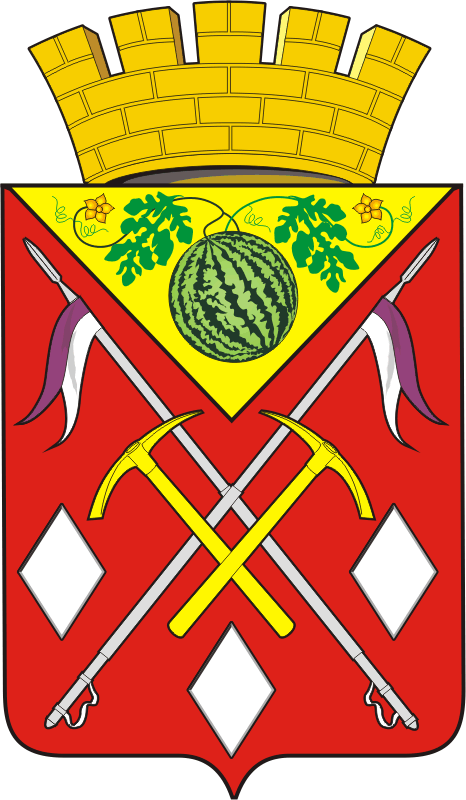 АДМИНИСТРАЦИЯМУНИЦИПАЛЬНОГООБРАЗОВАНИЯСОЛЬ-ИЛЕЦКИЙГОРОДСКОЙ ОКРУГОРЕНБУРГСКОЙ ОБЛАСТИПОСТАНОВЛЕНИЕ06.09.2022 № 1741-пОб установлении особенностей исполнения бюджета муниципального образования Соль-Илецкий городской округ в 2022 годуПервый заместитель главы администрациигородского округа – заместитель главыадминистрации городского округа по строительству, транспорту, благоустройству и ЖКХВ.Н. Полосухин 